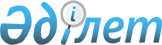 2012-2014 жылдарға арналған аудандық бюджет туралы
					
			Күшін жойған
			
			
		
					Оңтүстік Қазақстан облысы Созақ аудандық мәслихатының 2011 жылғы 21 желтоқсандағы N 301 шешімі. Оңтүстік Қазақстан облысы Созақ ауданының Әділет басқармасында 2011 жылғы 27 желтоқсанда N 14-12-132 тіркелді. Қолданылу мерзімінің аяқталуына байланысты шешімнің күші жойылды - Оңтүстік Қазақстан облысы Созақ аудандық мәслихатының 2013 жылғы 30 қаңтардағы № 29 хатымен      Ескерту. Қолданылу мерзімінің аяқталуына байланысты шешімнің күші жойылды - Оңтүстік Қазақстан облысы Созақ аудандық мәслихатының 30.01.2013 № 29 хатымен.

      2008 жылғы 4 желтоқсандағы Қазақстан Республикасының Бюджет кодексінің 9-бабының 2-тармағына, 75-бабының 2-тармағына, Қазақстан Республикасының 2001 жылғы 23 қаңтардағы "Қазақстан Республикасындағы жергілікті мемлекеттік басқару және өзін-өзі басқару туралы" Заңының 6-бабы 1-тармағының 1) тармақшасына және Оңтүстік Қазақстан облыстық мәслихатының 2011 жылғы 7 желтоқсандағы № 47/450-IV "2012-2014 жылдарға арналған облыстық бюджет туралы" Нормативтік құқықтық актілерді мемлекеттік тіркеу тізілімінде № 2065 тіркелген шешіміне сәйкес, Созақ аудандық мәслихаты ШЕШТІ:



      1. Созақ ауданының 2012-2014 жылдарға арналған аудандық бюджеті 1, 2 және 3 қосымшаларға сәйкес, оның ішінде 2012 жылға мынадай көлемде бекiтілсін:

      1) кірістер - 7 704 796 мың теңге, оның ішінде:

      салықтық түсімдер -3 495 284 мың теңге;

      салықтық емес түсімдер - 169 297 мың теңге;

      негізгі капиталды сатудан түсетін түсімдер - 9 000 мың теңге;

      трансферттер түсімі - 4 031 215 мың теңге;

      2) шығындар - 7 752 450 мың теңге;

      3) таза бюджеттік кредиттеу – 16 567 мың теңге:

      бюджеттік кредиттер – 19 416 мың теңге;

      бюджеттік кредиттерді өтеу - 2 849 мың теңге;

      4) қаржы активтерімен операциялар бойынша сальдо - 0 теңге:

      қаржы активтерін сатып алу - 0 теңге;

      мемлекеттің қаржы активтерін сатудан түсетін түсімдер - 0 теңге;

      5) бюджет тапшылығы (профициті) – -64 221 мың теңге;

      6) бюджет тапшылығын қаржыландыру (профицитін пайдалану) – 64 221 мың теңге, оның ішінде:

      қарыздар түсімі - 19 416 мың теңге;

      қарыздарды өтеу - 1 393 мың теңге;

      бюджет қаражатының пайдаланылатын қалдықтары - 46 198 мың теңге.

      Ескерту. 1-тармақ жаңа редакцияда - Оңтүстік Қазақстан облысы Созақ аудандық мәслихатының 2012.12.11 № 59 (2012 жылғы 1 қаңтардан бастап қолданысқа енгiзiледі) Шешімімен.



      2. 2012 жылы облыстық бюджетке аудандық бюджеттен жеке табыс салығынан және әлеуметтік салықтан 50 пайыз мөлшерінде бөлу нормативтері белгіленсін.



      3. 2012 жылы облыстық бюджеттен ауданның бюджетіне берілетін бюджеттік субвенциялардың көлемі 1 760 744 мың теңге болып белгіленсін.



      4. Аудан әкімдігінің 2012 жылға арналған резервi 3 000 мың теңге сомасында бекітілсін.



      5. Бюджеттік инвестициялық жобаларды (бағдарламаларды) бюджеттік бағдарламалар бөлінісінде 2012 жылға арналған аудандық бюджеттік даму бағдарламаларының тізбесі 4-қосымшаға сәйкес бекітілсін.



      6. 2012 жылға арналған жергілікті бюджеттің атқарылуы процесiнде секвестрлеуге жатпайтын жергілікті бюджеттiк бағдарламалардың тiзбесi 5-қосымшаға сәйкес бекiтілсін.



      7. 2012 жылға арналған аудандық бюджетте әрбір ауылдық (селолық), поселкелік бюджеттік бағдарламаларының тiзбесi 6-қосымшаға сәйкес бекiтілсін.



      8. 2007 жылғы 15 мамырдағы Қазақстан Республикасының Еңбек кодексінің 238-бабының 2-тармағына сәйкес, 2012 жылға ауылдық (селолық) жерде жұмыс істейтін әлеуметтік қамсыздандыру, білім беру, мәдениет және спорт саласының азаматтық қызметшілеріне, бюджет қаражаты есебінен қызметтің, осы түрлерімен қалалық жағдайда айналысатын азаматтық қызметшілердің жалақыларымен және ставкалармен салыстырғанда жиырма бес процентке жоғары лауазымдық жалақылар мен тарифтік ставкалар белгіленсін.



      9. Осы шешім 2012 жылдың 1 қаңтарынан бастап қолданысқа енгізілсін.      Созақ аудандық мәслихатының

      ХХХХVI сессиясының төрағасы:               М.Жақсыбаев      Созақ аудандық мәслихатының хатшысы:       А.Аймұрзаев

Созақ аудандық мәслихатының

2011 жылғы 21 желтоқсандағы

№ 301 шешіміне 1 қосымша        2012 жылға арналған аудандық бюджет      Ескерту. 1-Қосымша жаңа редакцияда - Оңтүстік Қазақстан облысы Созақ аудандық мәслихатының 2012.12.11 № 59 (2012 жылғы 1 қаңтардан бастап қолданысқа енгiзiледі) Шешімімен.      

Созақ аудандық мәслихатының

2011 жылғы 21 желтоқсандағы

№ 301 шешіміне 2 қосымша       2013 жылға арналған аудандық бюджет      Ескерту. 2-Қосымша жаңа редакцияда - Оңтүстік Қазақстан облысы Созақ аудандық мәслихатының 2012.01.09 N 308 (2012 жылғы 1 қаңтардан бастап қолданысқа енгiзiледі) Шешімімен.      

Созақ аудандық мәслихатының

2011 жылғы 21 желтоқсандағы

№ 301 шешіміне 3 қосымша       2014 жылға арналған аудандық бюджет      Ескерту. 3-Қосымша жаңа редакцияда - Оңтүстік Қазақстан облысы Созақ аудандық мәслихатының 2012.01.09 N 308 (2012 жылғы 1 қаңтардан бастап қолданысқа енгiзiледі) Шешімімен.      

Созақ аудандық мәслихатының

2011 жылғы 21 желтоқсандағы

№ 301 шешіміне 4 қосымша       Бюджеттік инвестициялық жобаларды (бағдарламаларды) бюджеттік бағдарламалар бөлінісінде 2012 жылға арналған аудандық бюджеттік даму бағдарламаларының тізбесі      Ескерту. 4-Қосымша жаңа редакцияда - Оңтүстік Қазақстан облысы Созақ аудандық мәслихатының 2012.04.23 № 26 (2012 жылғы 1 қаңтардан бастап қолданысқа енгiзiледі) Шешімімен.      

Созақ аудандық мәслихатының

2011 жылғы 21 желтоқсандағы

№ 301 шешіміне 5 қосымша       2012 жылға арналған жергілікті бюджеттің атқарылуы процесінде секвестрлеуге жатпайтын жергілікті бюджеттік бағдарламалардың тізбесі      

Созақ аудандық мәслихатының

2011 жылғы 21 желтоқсандағы

№ 301 шешіміне 6 қосымша       2012 жылға арналған аудандық бюджетте әрбір ауылдық (селолық), поселкелік бюджеттік бағдарламаларының тізбесі      Ескерту. 6-Қосымша жаңа редакцияда - Оңтүстік Қазақстан облысы Созақ аудандық мәслихатының 2012.11.12 № 57 (2012 жылғы 1 қаңтардан бастап қолданысқа енгiзiледі) Шешімімен.             6-қосымшаның жалғасы 
					© 2012. Қазақстан Республикасы Әділет министрлігінің «Қазақстан Республикасының Заңнама және құқықтық ақпарат институты» ШЖҚ РМК
				СанатыСанатыСанатыСомасы, мың теңгеСыныбыСыныбыСыныбыСомасы, мың теңгеIшкi сыныбыIшкi сыныбыСомасы, мың теңгеАтауыСомасы, мың теңгеІ. Кірістер77047961Салықтық түсімдер349528401Табыс салығы12023662Жеке табыс салығы120236603Әлеуметтiк салық10121561Әлеуметтік салық101215604Меншiкке салынатын салықтар12535351Мүлiкке салынатын салықтар11880063Жер салығы56074Көлiк құралдарына салынатын салық588945Бірыңғай жер салығы102805Тауарларға, жұмыстарға және қызметтерге салынатын iшкi салықтар242252Акциздер36003Табиғи және басқа ресурстарды пайдаланғаны үшiн түсетiн түсiмдер135004Кәсiпкерлiк және кәсiби қызметтi жүргiзгенi үшiн алынатын алымдар67605Ойын бизнесіне салық36508Заңдық мәнді іс-әрекеттерді жасағаны және (немесе) оған уәкілеттігі бар мемлекеттік органдар немесе лауазымды адамдар құжаттар бергені үшін алатын міндетті төлемдер30021Мемлекеттік баж30022Салықтық емес түсiмдер16929701Мемлекеттік меншіктен түсетін кірістер8275Мемлекет меншігіндегі мүлікті жалға беруден түсетін кірістер82706Басқа да салықтық емес түсiмдер1684701Басқа да салықтық емес түсiмдер1684703Негізгі капиталды сатудан түсетін түсімдер900003Жердi және материалдық емес активтердi сату90001Жерді сату90004Трансферттер түсімі403121502Мемлекеттiк басқарудың жоғары тұрған органдарынан түсетiн трансферттер40312152Облыстық бюджеттен түсетiн трансферттер4031215Функционалдық топ Функционалдық топ Функционалдық топ Функционалдық топ Функционалдық топ сомасы, мың теңгеКіші функцияКіші функцияКіші функцияКіші функциясомасы, мың теңгеБюджеттік бағдарламалардың әкiмшiсiБюджеттік бағдарламалардың әкiмшiсiБюджеттік бағдарламалардың әкiмшiсiсомасы, мың теңгеБағдарламаБағдарламасомасы, мың теңгеАтауысомасы, мың теңге111123ІІ. Шығындар775245001Жалпы сипаттағы мемлекеттiк қызметтер3001131Мемлекеттiк басқарудың жалпы функцияларын орындайтын өкiлдi, атқарушы және басқа органдар275870112Аудан (облыстық маңызы бар қала) мәслихатының аппараты20797001Аудан (облыстық маңызы бар қала) мәслихатының қызметін қамтамасыз ету жөніндегі қызметтер20530003Мемлекеттік органдардың күрделі шығыстары267122Аудан (облыстық маңызы бар қала) әкімінің аппараты79452001Аудан (облыстық маңызы бар қала) әкімінің қызметін қамтамасыз ету жөніндегі қызметтер77655003Мемлекеттік органның күрделі шығыстары1797123Қаладағы аудан аудандық маңызы бар қала, кент, ауыл (село), ауылдық (селолық) округ әкімінің аппараты175621001Қаладағы аудан, аудандық маңызы бар қаланың, кент, ауыл (село), ауылдық (селолық) округ әкімінің қызметін қамтамасыз ету жөніндегі қызметтер173407022Мемлекеттік органдардың күрделі шығыстары22142Қаржылық қызмет500459Ауданның (облыстық маңызы бар қаланың) экономика және қаржы бөлімі500Мемлекеттік қызметшілердің біліктілігін арттыру011Коммуналдық меншікке түскен мүлікті есепке алу, сақтау, бағалау және сату5009Жалпы сипаттағы өзге де мемлекеттiк қызметтер23743459Ауданның (облыстық маңызы бар қаланың) экономика және қаржы бөлімі23743001Ауданның (облыстық маңызы бар қаланың) экономикалық саясатын қалыптастыру мен дамыту, мемлекеттік жоспарлау, бюджеттік атқару және коммуналдық меншігін басқару саласындағы мемлекеттік саясатты іске асыру жөніндегі қызметтер21876015Мемлекеттік органның күрделі шығыстары186702Қорғаныс158241Әскери мұқтаждықтар7464122Аудан (облыстық маңызы бар қала) әкімінің аппараты7464005Жалпыға бірдей әскери міндетті атқару шеңберіндегі іс-шаралар74642Төтенше жағдайлар жөніндегі жұмыстарды ұйымдастыру8360122Аудан (облыстық маңызы бар қала) әкімінің аппараты8360006Аудан (облыстық маңызы бар қала) ауқымындағы төтенше жағдайлардың алдын алу және оларды жою7760007Аудандық (қалалық) ауқымдағы дала өрттерінің,сондай- ақ мемлекеттік өртке қарсы қызмет органдары құрылмаған елді мекендерде өрттердің алдын алу және оларды сөндіру жөніндегі іс-шаралар60003Қоғамдық тәртіп, қауіпсіздік, құқықтық, сот, қылмыстық-атқару қызметі10001Құқық қорғау қызметі1000458Ауданның (облыстық маңызы бар қаланың) тұрғын үй-коммуналдық шаруашылығы, жолаушылар көлігі және автомобиль жолдары бөлімі1000021Елдi мекендерде жол қозғалысы қауiпсiздiгін қамтамасыз ету100004Бiлiм беру51305371Мектепке дейiнгi тәрбие және оқыту439010464Ауданның (облыстық маңызы бар қаланың) білім бөлімі439010009Мектепке дейінгі тәрбиелеу мен оқытуды қамтамасыз ету316665021Республикалық бюджеттен берілетін нысаналы трансферттер есебінен жалпы үлгідегі, арнайы (түзету), дарынды балалар үшін мамандандырылған, жетім балалар мен ата-аналарының қамқорынсыз қалған балалар үшін балабақшалар, шағын орталықтар, мектеп интернаттары, кәмелеттік жасқа толмағандарды бейімдеу орталықтары тәрбиешілеріне біліктілік санаты үшін қосымша ақының мөлшерін ұлғайту540040Мектепке дейінгі білім беру ұйымдарында мемлекеттік білім беру тапсырмасын іске асыруға1218052Бастауыш, негізгі орта және жалпы орта білім беру3412597464Ауданның (облыстық маңызы бар қаланың) білім бөлімі3412597003Жалпы білім беру3295125006Балаларға қосымша білім беру59719063Республикалық бюджеттен берілетін трансферттер есебінен "Назарбаев Зияткерлік мектептері" ДБУ-ның оқу бағдарламалары бойынша біліктілікті арттырудан өткен мұғалімдерге еңбекақыны арттыру886064Республикалық бюджеттен берілетін нысаналы трансферттер есебінен жалпы үлгідегі, арнайы (түзету), дарынды балалар үшін мамандандырылған, жетім балалар мен ата-аналарының қамқорынсыз қалған балалар үшін балабақшалар, шағын орталықтар, мектеп интернаттары, кәмелеттік жасқа толмағандарды бейімдеу орталықтары тәрбиешілеріне біліктілік санаты үшін қосымша ақының мөлшерін ұлғайту568679Білім беру саласындағы өзге де қызметтер1278930464Ауданның (облыстық маңызы бар қаланың) білім бөлімі201589001Жергілікті деңгейде білім беру саласындағы мемлекеттік саясатты іске асыру жөніндегі қызметтер5845005Ауданның (облыстық маңызы бар қаланың) мемлекеттiк бiлiм беру мекемелері үшiн оқулықтар мен оқу-әдістемелік кешендерді сатып алу және жеткiзу34207007Аудандық (қалалық) ауқымдағы мектеп олимпиадаларын және мектептен тыс іс-шараларды өткiзу1391015Республикалық бюджеттен берілетін трансферттер есебінен жетім баланы (жетім балаларды) және ата-аналарының қамқорынсыз қалған баланы (балаларды) күтіп-ұстауға асыраушыларына ай сайынғы ақшалай қаражат төлемдері8171020Республикалық бюджеттен берілетін трансферттер есебінен үйде оқытылатын мүгедек балаларды жабдықпен, бағдарламалық қамтыммен қамтамасыз ету14914067Ведомстволық бағыныстағы мемлекеттік мекемелерінің және ұйымдарының күрделі шығыстары137061472Ауданның (облыстық маңызы бар қаланың) құрылыс, сәулет және қала құрылысы бөлімі1077341037Білім беру объектілерін салу және реконструкциялау107734105Денсаулық сақтау209Денсаулық сақтау саласындағы өзге де қызметтер20123Қаладағы аудан, аудандық маңызы бар қала, кент, ауыл (село), ауылдық (селолық) округ әкімінің аппараты20002Ерекше жағдайларда сырқаты ауыр адамдарды дәрігерлік көмек көрсететін ең жақын денсаулық сақтау ұйымына жеткізуді ұйымдастыру2006Әлеуметтiк көмек және әлеуметтiк қамтамасыз ету2437442Әлеуметтiк көмек212711451Ауданның (облыстық маңызы бар қаланың) жұмыспен қамту және әлеуметтік бағдарламалар бөлімі212711002Еңбекпен қамту бағдарламасы49946004Ауылдық жерлерде тұратын денсаулық сақтау, білім беру, әлеуметтік қамтамасыз ету, мәдениет және спорт мамандарына отын сатып алуға Қазақстан Республикасының заңнамасына сәйкес әлеуметтік көмек көрсету22215005Мемлекеттік атаулы әлеуметтік көмек895006Тұрғын үй көмегі6640007Жергілікті өкілетті органдардың шешімі бойынша мұқтаж азаматтардың жекелеген топтарына әлеуметтік көмек4633010Үйден тәрбиеленіп оқытылатын мүгедек балаларды материалдық қамтамасыз ету845014Мұқтаж азаматтарға үйде әлеуметтiк көмек көрсету3294101618 жасқа дейінгі балаларға мемлекеттік жәрдемақылар62084017Мүгедектерді оңалту жеке бағдарламасына сәйкес, мұқтаж мүгедектерді міндетті гигиеналық құралдармен және ымдау тілі мамандарының қызмет көрсетуін, жеке көмекшілермен қамтамасыз ету14841023Жұмыспен қамту орталықтарының қызметін қамтамасыз ету176719Әлеуметтiк көмек және әлеуметтiк қамтамасыз ету салаларындағы өзге де қызметтер31033451Ауданның (облыстық маңызы бар қаланың) жұмыспен қамту және әлеуметтік бағдарламалар бөлімі31033001Жергілікті деңгейде жұмыспен қамтуды қамтамасыз ету және халық үшін әлеуметтік бағдарламаларды іске асыру саласындағы мемлекеттік саясатты іске асыру жөніндегі қызметтер30369Мемлекеттік қызметшілердің біліктілігін арттыру0011Жәрдемақыларды және басқа да әлеуметтік төлемдерді есептеу, төлеу мен жеткізу бойынша қызметтерге ақы төлеу347021Мемлекеттік органның күрделі шығыстары31707Тұрғын үй-коммуналдық шаруашылық11598741Коммуналдық шаруашылығы46792458Ауданның (облыстық маңызы бар қаланың) тұрғын үй-коммуналдық шаруашылығы, жолаушылар көлігі және автомобиль жолдары бөлімі42930041Жұмыспен қамту-2020 бағдарламасы бойынша ауылдық елді мекендерді дамыту шеңберінде объектілерді жөндеу және абаттандыру42930472Ауданның (облыстық маңызы бар қаланың) құрылыс, сәулет және қала құрылысы бөлімі3862003Мемлекеттік коммуналдық тұрғын үй қорының тұрғын үйін жобалау, салу және (немесе) сатып алу2748004Инженерлік коммуникациялық инфрақұрылымды жобалау, дамыту жайластыру және (немесе) сатып алу11142Коммуналдық шаруашылық992808458Ауданның (облыстық маңызы бар қаланың) тұрғын үй-коммуналдық шаруашылығы, жолаушылар көлігі және автомобиль жолдары бөлімі56110012Сумен жабдықтау және су бұру жүйесінің жұмыс істеуі56110472Ауданның (облыстық маңызы бар қаланың) құрылыс, сәулет және қала құрылысы бөлімі936698005Коммуналдық шаруашылықты дамыту9480006Сумен жабдықтау және су бұру жүйесін дамыту9272183Елді-мекендерді абаттандыру120274123Қаладағы аудан, аудандық маңызы бар қала, кент, ауыл (село), ауылдық (селолық) округ әкімінің аппараты7428008Елді мекендердің көшелерін жарықтандыру1062009Елді мекендердің санитариясын қамтамасыз ету400011Елдi мекендердi абаттандыру және көгалдандыру5966458Ауданның (облыстық маңызы бар қаланың) тұрғын үй-коммуналдық шаруашылығы, жолаушылар көлігі және автомобиль жолдары бөлімі73890015Елді мекендердің көшелерін жарықтандыру14371016Елдi мекендердiң санитариясын қамтамасыз ету37859018Елдi мекендердi абаттандыру және көгалдандыру21660472Ауданның (облыстық маңызы бар қаланың) құрылыс, сәулет және қала құрылысы бөлімі38956007Қаланы және елді мекендерді абаттандыруды дамыту3895608Мәдениет, спорт, туризм және ақпараттық кеңістiк4202281Мәдениет саласындағы қызмет152090455Ауданның (облыстық маңызы бар қаланың) мәдениет және тілдерді дамыту бөлімі57784003Мәдени-демалыс жұмысын қолдау57784472Ауданның (облыстық маңызы бар қаланың) құрылыс, сәулет және қала құрылысы бөлімі94306011Мәдениет объектілерін дамыту943062Спорт84849465Ауданның (облыстық маңызы бар қаланың) Дене шынықтыру және спорт бөлімі84849005Ұлттық және бұқаралық спорт түрлерін дамыту70497006Аудандық (облыстық маңызы бар қалалық) деңгейде спорттық жарыстар өткiзу4200007Әртүрлi спорт түрлерi бойынша аудан (облыстық маңызы бар қала) құрама командаларының мүшелерiн дайындау және олардың облыстық спорт жарыстарына қатысуы101523Ақпараттық кеңiстiк68888455Ауданның (облыстық маңызы бар қаланың) мәдениет және тілдерді дамыту бөлімі44688006Аудандық (қалалық) кiтапханалардың жұмыс iстеуi39764007Мемлекеттік тілді және Қазақстан халықтарының басқа да тілдерін дамыту4924456Ауданның (облыстық маңызы бар қаланың) ішкі саясат бөлімі24200002Газеттер мен журналдар арқылы мемлекеттік ақпараттық саясат жүргізу жөніндегі қызметтер16200005Телерадио хабарларын тарату арқылы мемлекеттік ақпараттық саясатты жүргізу жөніндегі қызметтер80009Мәдениет, спорт, туризм және ақпараттық кеңiстiктi ұйымдастыру жөнiндегi өзге де қызметтер114401455Ауданның (облыстық маңызы бар қаланың) мәдениет және тілдерді дамыту бөлімі77835001Жергілікті деңгейде тілдерді және мәдениетті дамыту саласындағы мемлекеттік саясатты іске асыру жөніндегі қызметтер7925010Мемлекеттік органның күрделі шығыстары207032Ведомстволық бағыныстағы мемлекеттік мекемелерінің және ұйымдарының күрделі шығыстары69703456Ауданның (облыстық маңызы бар қаланың) ішкі саясат бөлімі26593001Жергілікті деңгейде ақпарат, мемлекеттілікті нығайту және азаматтардың әлеуметтік сенімділігін қалыптастыру саласында мемлекеттік саясатты іске асыру жөніндегі қызметтер8909003Жастар саясаты саласында іс-шараларды іске асыру16950006Мемлекеттік органның күрделі шығыстары367032Ведомстволық бағыныстағы мемлекеттік мекемелерінің және ұйымдарының күрделі шығыстары367465Ауданның (облыстық маңызы бар қаланың) Дене шынықтыру және спорт бөлімі9973001Жергілікті деңгейде дене шынықтыру және спорт саласындағы мемлекеттік саясатты іске асыру жөніндегі қызметтер5922004Мемлекеттік органның күрделі шығыстары367032Ведомстволық бағыныстағы мемлекеттік мекемелерінің және ұйымдарының күрделі шығыстары368410Ауыл, су, орман, балық шаруашылығы, ерекше қорғалатын табиғи аумақтар, қоршаған ортаны және жануарлар дүниесін қорғау, жер қатынастары1951771Ауыл шаруашылығы54580454Ауданның (облыстық маңызы бар қаланың) кәсіпкерлік және ауыл шаруашылығы бөлімі2411099Мамандарды әлеуметтік қолдау жөніндегі шараларды іске асыру2411472Ауданның (облыстық маңызы бар қаланың) құрылыс, сәулет және қала құрылысы бөлімі9865010Ауыл шаруашылығы объектілерін дамыту9865473Ауданның (облыстық маңызы бар қаланың) ветеринария бөлімі42304001Жергілікті деңгейде ветеринария саласындағы мемлекеттік саясатты іске асыру жөніндегі қызмет8013003Мемлекеттік органдардың күрделі шығыстары67005Мал көмінділерінің (биотермиялық шұңқырлардың) жұмыс істеуін қамтамасыз ету12492006Ауру жануарларды санитарлық союды ұйымдастыру604007Қаңғыбас иттер мен мысықтарды аулауды және жоюды ұйымдастыру1133008Алып қойылатын және жойылатын ауру жануарлардың, жануарлардан алынатын өнімдер мен шикізаттың құнын иелеріне өтеу1507009Жануарлардың энзоотиялық аурулары бойынша ветеринариялық іс-шараларды жүргізу17988010Ауыл шаруашылығы жануарларын бірдейлендіру жөніндегі іс-шараларды жүргізу5006Жер қатынастары11823463Ауданның (облыстық маңызы бар қаланың) жер қатынастары бөлімі11823001Аудан (облыстық маңызы бар қала) аумағында жер қатынастарын реттеу саласындағы мемлекеттік саясатты іске асыру жөніндегі қызметтер8318004Жердi аймақтарға бөлу жөнiндегi жұмыстарды ұйымдастыру3038005Ақпараттық жүйелер құру400007Мемлекеттік органдардың күрделі шығыстары679Ауыл, су, орман, балық шаруашылығы және қоршаған ортаны қорғау мен жер қатынастары саласындағы өзге де қызметтер128774473Ауданның (облыстық маңызы бар қаланың) ветеринария бөлімі128774011Эпизоотияға қарсы іс-шаралар жүргізу12877411Өнеркәсіп, сәулет, қала құрылысы және құрылыс қызметі450642Сәулет, қала құрылысы және құрылыс қызметі45064472Ауданның (облыстық маңызы бар қаланың) құрылыс, сәулет және қала құрылысы бөлімі45064001Жергілікті деңгейде құрылыс, сәулет және қала құрылысы саласындағы мемлекеттік саясатты іске асыру жөніндегі қызметтер16507013Аудан аумағында қала құрылысын дамытудың кешенді схемаларын, аудандық (облыстық) маңызы бар қалалардың, кенттердің және өзге де ауылдық елді мекендердің бас жоспарларын әзірлеу28490015Мемлекеттік органдардың күрделі шығыстары6712Көлiк және коммуникация1599721Автомобиль көлiгi159972458Ауданның (облыстық маңызы бар қаланың) тұрғын үй-коммуналдық шаруашылығы, жолаушылар көлігі және автомобиль жолдары бөлімі159972023Автомобиль жолдарының жұмыс істеуін қамтамасыз ету15997213Өзгелер740609Өзгелер74060123Қаладағы аудан аудандық маңызы бар қала, кент, ауыл (село), ауылдық (селолық) округ әкімінің аппараты8215040Республикалық бюджеттен нысаналы трансферттер ретінде «Өңірлерді дамыту» бағдарламасы шеңберінде өңірлердің экономикалық дамуына жәрдемдесу жөніндегі шараларды іске асыруда ауылдық (селолық) округтарды жайластыру мәселелерін шешу үшін іс-шараларды іске асыру8215454Ауданның (облыстық маңызы бар қаланың) кәсіпкерлік және ауыл шаруашылығы бөлімі18804001Жергілікті деңгейде кәсіпкерлік, өнеркәсіп және ауыл шаруашылығы саласындағы мемлекеттік саясатты іске асыру жөніндегі қызметтер18587007Мемлекеттік органның күрделі шығыстары217458Ауданның (облыстық маңызы бар қаланың) тұрғын үй-коммуналдық шаруашылығы, жолаушылар көлігі және автомобиль жолдары бөлімі38609001Жергілікті деңгейде тұрғын үй-коммуналдық шаруашылығы, жолаушылар көлігі және автомобиль жолдары саласындағы мемлекеттік саясатты іске асыру жөніндегі қызметтер20281013Мемлекеттік органның күрделі шығыстары18328459Ауданның (облыстық маңызы бар қаланың) экономика және қаржы бөлімі8432012Ауданның (облыстық маңызы бар қаланың) жергілікті атқарушы органының резерві3182008Жергілікті бюджеттік инвестициялық жобалардың және концессиялық жобалардың техникалық-экономикалық негіздемесін әзірлеу немесе түзету және сараптамасын жүргізу, концессиялық жобаларды консультациялық сүйемелдеу525014Борышқа қызмет көрсету21Борышқа қызмет көрсету2459Ауданның (облыстық маңызы бар қаланың) экономика және қаржы бөлімі2021Жергілікті атқарушы органдардың облыстық бюджеттен қарыздар бойынша сыйақылар мен өзге де төлемдерді төлеу бойынша борышына қызмет көрсету215Трансферттер683501Трансферттер6835459Ауданның (облыстық маңызы бар қаланың) экономика және қаржы бөлімі6835006Нысаналы пайдаланылмаған (толық пайдаланылмаған) трансферттерді қайтару2565024Мемлекеттік органдардың функцияларын мемлекеттік басқарудың төмен тұрған деңгейлерінен жоғарғы деңгейлерге беруге байланысты жоғары тұрған бюджеттерге берілетін ағымдағы нысаналы трансферттер4270IІІ. Таза бюджеттік кредиттеу16567Бюджеттік кредиттер19416Функционалдық топ Функционалдық топ Функционалдық топ Функционалдық топ Функционалдық топ сомасы, мың теңгеКіші функцияКіші функцияКіші функцияКіші функциясомасы, мың теңгеБюджеттік бағдарламалардың әкімшісіБюджеттік бағдарламалардың әкімшісіБюджеттік бағдарламалардың әкімшісісомасы, мың теңгеБағдарламаБағдарламасомасы, мың теңгеАтауысомасы, мың теңге10Ауыл, су, орман, балық шаруашылығы, ерекше қорғалатын табиғи аумақтар, қоршаған ортаны және жануарлар дүниесін қорғау, жер қатынастары194161Ауыл шаруашылығы19416454Ауданның (облыстық маңызы бар қаланың) кәсіпкерлік және ауыл шаруашылығы бөлімі19416009Ауылдық елді мекендердің әлеуметтік саласының мамандарын әлеуметтік қолдау шараларын іске асыру үшін бюджеттік кредиттер19416СанатыСанатыСанатыАтауысомасы, мың теңгеСыныбыСыныбыСыныбысомасы, мың теңгеIшкi сыныбыIшкi сыныбыIшкi сыныбысомасы, мың теңгеЕрекшелiгi Ерекшелiгi сомасы, мың теңге5Бюджеттік кредиттерді өтеу284901Бюджеттік кредиттерді өтеу2 8491Мемлекеттік бюджеттен берілген бюджеттік кредиттерді өтеу2 84911Заңды тұлғаларға жергілікті бюджеттен 2005 жылға дейін берілген бюджеттік кредиттерді өтеу155213Аудандардың (облыстық маңызы бар қалалардың) жергілікті атқарушы органдарына облыстық бюджеттен берілген бюджеттік кредиттерді өтеу1 297ІV. Қаржы активтерімен операциялар бойынша сальдо0қаржы активтерін сатып алу0мемлекеттің қаржы активтерін сатудан түсетін түсімдер0V. Бюджет тапшылығы (профициті)-64 221VI. Бюджет тапшылығын қаржыландыру (профицитін пайдалану)64 221СанатыСанатыСанатыАтауысомасы, мың теңгеСыныбыСыныбыСыныбысомасы, мың теңгеIшкi сыныбыIшкi сыныбыIшкi сыныбысомасы, мың теңгеЕрекшелiгi Ерекшелiгi сомасы, мың теңге7Қарыздар түсімі19 41601Мемлекеттік ішкі қарыздар19 4162Қарыз алу келісім-шарттары19 41603Аудан (облыстық маңызы бар қаланың) жергілікті атқарушы органы алатын қарыздар19 416Функционалдық топ Функционалдық топ Функционалдық топ Функционалдық топ Функционалдық топ сомасы, мың теңгеКіші функцияКіші функцияКіші функцияКіші функциясомасы, мың теңгеБюджеттік бағдарламалардың әкімшісіБюджеттік бағдарламалардың әкімшісіБюджеттік бағдарламалардың әкімшісісомасы, мың теңгеБағдарламаБағдарламасомасы, мың теңгеАтауысомасы, мың теңге16Қарыздарды өтеу1 39301Қарыздарды өтеу1 393459Ауданның (облыстық маңызы бар қаланың) экономика және қаржы бөлімі1 393005Жергілікті атқарушы органның жоғары тұрған бюджет алдындағы борышын өтеу 1 297022Жергілікті бюджеттен бөлінген пайдаланылмаған бюджеттік кредиттерді қайтару96СанатыСанатыСанатыАтауысомасы, мың теңгеСыныбыСыныбыСыныбысомасы, мың теңгеIшкi сыныбыIшкi сыныбыIшкi сыныбысомасы, мың теңгеЕрекшелiгi Ерекшелiгi сомасы, мың теңге8Пайдалануындағы бюджет қаражатының қалдықтары4619801Бюджет қаражаты қалдықтары461981Бюджет қаражатының бос қалдықтары4619801Бюджет қаражатының бос қалдықтары46198СанатыСанатыСанатыСомасы, мың теңгеСыныбыСыныбыСомасы, мың теңгеIшкi сыныбыIшкi сыныбыСомасы, мың теңгеАтауыСомасы, мың теңгеІ. Кірістер52723331Салықтық түсімдер359523601Табыс салығы12993832Жеке табыс салығы129938303Әлеуметтiк салық10107901Әлеуметтік салық101079004Меншiкке салынатын салықтар12548951Мүлiкке салынатын салықтар11877653Жер салығы70914Көлiк құралдарына салынатын салық589295Бірыңғай жер салығы111005Тауарларға, жұмыстарға және қызметтерге салынатын iшкi салықтар276942Акциздер64113Табиғи және басқа ресурстарды пайдаланғаны үшiн түсетiн түсiмдер113984Кәсiпкерлiк және кәсiби қызметтi жүргiзгенi үшiн алынатын алымдар83635Ойын бизнесіне салық152208Заңдық мәнді іс-әрекеттерді жасағаны және (немесе) оған уәкілеттігі бар мемлекеттік органдар немесе лауазымды адамдар құжаттар бергені үшін алатын міндетті төлемдер24741Мемлекеттік баж24742Салықтық емес түсiмдер389301Мемлекеттік меншіктен түсетін кірістер8935Мемлекет меншігіндегі мүлікті жалға беруден түсетін кірістер89306Басқа да салықтық емес түсiмдер30001Басқа да салықтық емес түсiмдер30003Негізгі капиталды сатудан түсетін түсімдер540003Жердi және материалдық емес активтердi сату54001Жерді сату54004Трансферттер түсімі166780402Мемлекеттiк басқарудың жоғары тұрған органдарынан түсетiн трансферттер16678042Облыстық бюджеттен түсетiн трансферттер1667804Функционалдық топ Функционалдық топ Функционалдық топ Функционалдық топ Функционалдық топ сомасы, мың теңгеКіші функцияКіші функцияКіші функцияКіші функциясомасы, мың теңгеБюджеттік бағдарламалардың әкiмшiсiБюджеттік бағдарламалардың әкiмшiсiБюджеттік бағдарламалардың әкiмшiсiсомасы, мың теңгеБағдарламаБағдарламасомасы, мың теңгеАтауысомасы, мың теңге111123ІІ. Шығындар527233301Жалпы сипаттағы мемлекеттiк қызметтер3116581Мемлекеттiк басқарудың жалпы функцияларын орындайтын өкiлдi, атқарушы және басқа органдар288877112Аудан (облыстық маңызы бар қала) мәслихатының аппараты20702001Аудан (облыстық маңызы бар қала) мәслихатының қызметін қамтамасыз ету жөніндегі қызметтер20702122Аудан (облыстық маңызы бар қала) әкімінің аппараты77806001Аудан (облыстық маңызы бар қала) әкімінің қызметін қамтамасыз ету жөніндегі қызметтер76206003Мемлекеттік органның күрделі шығыстары1600123Қаладағы аудан аудандық маңызы бар қала, кент, ауыл (село), ауылдық (селолық) округ әкімінің аппараты190369001Қаладағы аудан, аудандық маңызы бар қаланың, кент, ауыл (село), ауылдық (селолық) округ әкімінің қызметін қамтамасыз ету жөніндегі қызметтер188789022Мемлекеттік органның күрделі шығыстары15802Қаржылық қызмет1080459Ауданның (облыстық маңызы бар қаланың) экономика және қаржы бөлімі1080Мемлекеттік қызметшілердің біліктілігін арттыру003Салық салу мақсатында мүлікті бағалауды жүргізу540011Коммуналдық меншікке түскен мүлікті есепке алу, сақтау, бағалау және сату5409Жалпы сипаттағы өзге де мемлекеттiк қызметтер21701459Ауданның (облыстық маңызы бар қаланың) экономика және қаржы бөлімі21701001Ауданның (облыстық маңызы бар қаланың) экономикалық саясатын қалыптастыру мен дамыту, мемлекеттік жоспарлау, бюджеттік атқару және коммуналдық меншігін басқару саласындағы мемлекеттік саясатты іске асыру жөніндегі қызметтер21551015Мемлекеттік органның күрделі шығыстары15002Қорғаныс143141Әскери мұқтаждықтар7294122Аудан (облыстық маңызы бар қала) әкімінің аппараты7294005Жалпыға бірдей әскери міндетті атқару шеңберіндегі іс-шаралар72942Төтенше жағдайлар жөніндегі жұмыстарды ұйымдастыру7020122Аудан (облыстық маңызы бар қала) әкімінің аппараты7020006Аудан (облыстық маңызы бар қала) ауқымындағы төтенше жағдайлардың алдын алу және оларды жою3240007Аудандық (қалалық) ауқымдағы дала өрттерінің,сондай- ақ мемлекеттік өртке қарсы қызмет органдары құрылмаған елді мекендерде өрттердің алдын алу және оларды сөндіру жөніндегі іс-шаралар378003Қоғамдық тәртіп, қауіпсіздік, құқықтық, сот, қылмыстық-атқару қызметі12311Құқық қорғау қызметі1231458Ауданның (облыстық маңызы бар қаланың) тұрғын үй-коммуналдық шаруашылығы, жолаушылар көлігі және автомобиль жолдары бөлімі1231021Елдi мекендерде жол қозғалысы қауiпсiздiгін қамтамасыз ету123104Бiлiм беру39150551Мектепке дейiнгi тәрбие және оқыту297009464Ауданның (облыстық маңызы бар қаланың) білім бөлімі297009009Мектепке дейінгі тәрбиелеу мен оқытуды қамтамасыз ету2970092Бастауыш, негізгі орта және жалпы орта білім беру3231793464Ауданның (облыстық маңызы бар қаланың) білім бөлімі3231793003Жалпы білім беру3167805006Балаларға қосымша білім беру639889Білім беру саласындағы өзге де қызметтер386253464Ауданның (облыстық маңызы бар қаланың) білім бөлімі35666001Жергілікті деңгейде білім беру саласындағы мемлекеттік саясатты іске асыру жөніндегі қызметтер7365005Ауданның (облыстық маңызы бар қаланың) мемлекеттiк бiлiм беру мекемелері үшiн оқулықтар мен оқу-әдістемелік кешендерді сатып алу және жеткiзу26799007Аудандық (қалалық) ауқымдағы мектеп олимпиадаларын және мектептен тыс іс-шараларды өткiзу1502472Ауданның (облыстық маңызы бар қаланың) құрылыс, сәулет және қала құрылысы бөлімі350587037Білім беру объектілерін салу және реконструкциялау35058705Денсаулық сақтау2599Денсаулық сақтау саласындағы өзге де қызметтер259123Қаладағы аудан, аудандық маңызы бар қала, кент, ауыл (село), ауылдық (селолық) округ әкімінің аппараты259002Ерекше жағдайларда сырқаты ауыр адамдарды дәрігерлік көмек көрсететін ең жақын денсаулық сақтау ұйымына жеткізуді ұйымдастыру25906Әлеуметтiк көмек және әлеуметтiк қамтамасыз ету2013022Әлеуметтiк көмек169657451Ауданның (облыстық маңызы бар қаланың) жұмыспен қамту және әлеуметтік бағдарламалар бөлімі169657002Еңбекпен қамту бағдарламасы22044004Ауылдық жерлерде тұратын денсаулық сақтау, білім беру, әлеуметтік қамтамасыз ету, мәдениет және спорт мамандарына отын сатып алуға Қазақстан Республикасының заңнамасына сәйкес әлеуметтік көмек көрсету23992005Мемлекеттік атаулы әлеуметтік көмек4126006Тұрғын үй көмегі5464007Жергілікті өкілетті органдардың шешімі бойынша мұқтаж азаматтардың жекелеген топтарына әлеуметтік көмек4368010Үйден тәрбиеленіп оқытылатын мүгедек балаларды материалдық қамтамасыз ету913014Мұқтаж азаматтарға үйде әлеуметтiк көмек көрсету3266701618 жасқа дейінгі балаларға мемлекеттік жәрдемақылар65444017Мүгедектерді оңалту жеке бағдарламасына сәйкес, мұқтаж мүгедектерді міндетті гигиеналық құралдармен және ымдау тілі мамандарының қызмет көрсетуін, жеке көмекшілермен қамтамасыз ету106399Әлеуметтiк көмек және әлеуметтiк қамтамасыз ету салаларындағы өзге де қызметтер31645451Ауданның (облыстық маңызы бар қаланың) жұмыспен қамту және әлеуметтік бағдарламалар бөлімі31645001Жергілікті деңгейде жұмыспен қамтуды қамтамасыз ету және халық үшін әлеуметтік бағдарламаларды іске асыру саласындағы мемлекеттік саясатты іске асыру жөніндегі қызметтер31109Мемлекеттік қызметшілердің біліктілігін арттыру0011Жәрдемақыларды және басқа да әлеуметтік төлемдерді есептеу, төлеу мен жеткізу бойынша қызметтерге ақы төлеу266021Мемлекеттік органның күрделі шығыстары27007Тұрғын үй-коммуналдық шаруашылық592562Коммуналдық шаруашылық7480458Ауданның (облыстық маңызы бар қаланың) тұрғын үй-коммуналдық шаруашылығы, жолаушылар көлігі және автомобиль жолдары бөлімі7480012Сумен жабдықтау және су бұру жүйесінің жұмыс істеуі 74803Елді-мекендерді абаттандыру51776123Қаладағы аудан, аудандық маңызы бар қала, кент, ауыл (село), ауылдық (селолық) округ әкімінің аппараты12865008Елді мекендердің көшелерін жарықтандыру1838009Елді мекендердің санитариясын қамтамасыз ету324011Елдi мекендердi абаттандыру және көгалдандыру10703458Ауданның (облыстық маңызы бар қаланың) тұрғын үй-коммуналдық шаруашылығы, жолаушылар көлігі және автомобиль жолдары бөлімі38911015Елді мекендердің көшелерін жарықтандыру7745016Елдi мекендердiң санитариясын қамтамасыз ету25654018Елдi мекендердi абаттандыру және көгалдандыру551208Мәдениет, спорт, туризм және ақпараттық кеңістiк4969471Мәдениет саласындағы қызмет312001455Ауданның (облыстық маңызы бар қаланың) мәдениет және тілдерді дамыту бөлімі49620003Мәдени-демалыс жұмысын қолдау49620472Ауданның (облыстық маңызы бар қаланың) құрылыс, сәулет және қала құрылысы бөлімі262381011Мәдениет объектілерін дамыту2623812Спорт72826465Ауданның (облыстық маңызы бар қаланың) Дене шынықтыру және спорт бөлімі72826005Ұлттық және бұқаралық спорт түрлерін дамыту66238006Аудандық (облыстық маңызы бар қалалық) деңгейде спорттық жарыстар өткiзу4428007Әртүрлi спорт түрлерi бойынша аудан (облыстық маңызы бар қала) құрама командаларының мүшелерiн дайындау және олардың облыстық спорт жарыстарына қатысуы21603Ақпараттық кеңiстiк72593455Ауданның (облыстық маңызы бар қаланың) мәдениет және тілдерді дамыту бөлімі38357006Аудандық (қалалық) кiтапханалардың жұмыс iстеуi37817007Мемлекеттік тілді және Қазақстан халықтарының басқа да тілдерін дамыту540456Ауданның (облыстық маңызы бар қаланың) ішкі саясат бөлімі34236002Газеттер мен журналдар арқылы мемлекеттік ақпараттық саясат жүргізу жөніндегі қызметтер18036005Телерадио хабарларын тарату арқылы мемлекеттік ақпараттық саясатты жүргізу жөніндегі қызметтер162009Мәдениет, спорт, туризм және ақпараттық кеңiстiктi ұйымдастыру жөнiндегi өзге де қызметтер39527455Ауданның (облыстық маңызы бар қаланың) мәдениет және тілдерді дамыту бөлімі8265001Жергілікті деңгейде тілдерді және мәдениетті дамыту саласындағы мемлекеттік саясатты іске асыру жөніндегі қызметтер8114010Мемлекеттік органның күрделі шығыстары151456Ауданның (облыстық маңызы бар қаланың) ішкі саясат бөлімі25458001Жергілікті деңгейде ақпарат, мемлекеттілікті нығайту және азаматтардың әлеуметтік сенімділігін қалыптастыру саласында мемлекеттік саясатты іске асыру жөніндегі қызметтер7713003Жастар саясаты саласындағы өңірлік бағдарламаларды iске асыру17421006Мемлекеттік органның күрделі шығыстары324465Ауданның (облыстық маңызы бар қаланың) Дене шынықтыру және спорт бөлімі5804001Жергілікті деңгейде дене шынықтыру және спорт саласындағы мемлекеттік саясатты іске асыру жөніндегі қызметтер5642004Мемлекеттік органның күрделі шығыстары16210Ауыл, су, орман, балық шаруашылығы, ерекше қорғалатын табиғи аумақтар, қоршаған ортаны және жануарлар дүниесін қорғау, жер қатынастары467331Ауыл шаруашылығы37455473Ауданның (облыстық маңызы бар қаланың) ветеринария бөлімі37455001Жергілікті деңгейде ветеринария саласындағы мемлекеттік саясатты іске асыру жөніндегі қызмет8215005Мал көмінділерінің (биотермиялық шұңқырлардың) жұмыс істеуін қамтамасыз ету10410006Ауру жануарларды санитарлық союды ұйымдастыру500007Қаңғыбас иттер мен мысықтарды аулауды және жоюды ұйымдастыру1876008Алып қойылатын және жойылатын ауру жануарлардың, жануарлардан алынатын өнімдер мен шикізаттың құнын иелеріне өтеу2716009Жануарлардың энзоотиялық аурулары бойынша ветеринариялық іс-шараларды жүргізу13198010Ауыл шаруашылығы жануарларын бірдейлендіру жөніндегі іс-шараларды жүргізу5406Жер қатынастары9278463Ауданның (облыстық маңызы бар қаланың) жер қатынастары бөлімі9278001Аудан (облыстық маңызы бар қала) аумағында жер қатынастарын реттеу саласындағы мемлекеттік саясатты іске асыру жөніндегі қызметтер8306007Мемлекеттік органның күрделі шығыстары432004Жердi аймақтарға бөлу жөнiндегi жұмыстарды ұйымдастыру54011Өнеркәсіп, сәулет, қала құрылысы және құрылыс қызметі151112Сәулет, қала құрылысы және құрылыс қызметі15111472Ауданның (облыстық маңызы бар қаланың) құрылыс, сәулет және қала құрылысы бөлімі15111001Жергілікті деңгейде құрылыс, сәулет және қала құрылысы саласындағы мемлекеттік саясатты іске асыру жөніндегі қызметтер1511112Көлiк және коммуникация1682971Автомобиль көлiгi168297458Ауданның (облыстық маңызы бар қаланың) тұрғын үй-коммуналдық шаруашылығы, жолаушылар көлігі және автомобиль жолдары бөлімі168297023Автомобиль жолдарының жұмыс істеуін қамтамасыз ету16829713Өзгелер379009Өзгелер37900454Ауданның (облыстық маңызы бар қаланың) кәсіпкерлік және ауыл шаруашылығы бөлімі18941001Жергілікті деңгейде кәсіпкерлік, өнеркәсіп және ауыл шаруашылығы саласындағы мемлекеттік саясатты іске асыру жөніндегі қызметтер18779007Мемлекеттік органның күрделі шығыстары162458Ауданның (облыстық маңызы бар қаланың) тұрғын үй-коммуналдық шаруашылығы, жолаушылар көлігі және автомобиль жолдары бөлімі15719001Жергілікті деңгейде тұрғын үй-коммуналдық шаруашылығы, жолаушылар көлігі және автомобиль жолдары саласындағы мемлекеттік саясатты іске асыру жөніндегі қызметтер15546013Мемлекеттік органның күрделі шығыстары173459Ауданның (облыстық маңызы бар қаланың) экономика және қаржы бөлімі3240012Ауданның (облыстық маңызы бар қаланың) жергілікті атқарушы органының резерві324015Трансферттер427001Трансферттер4270459Ауданның (облыстық маңызы бар қаланың) экономика және қаржы бөлімі4270024Мемлекеттік органдардың функцияларын мемлекеттік басқарудың төмен тұрған деңгейлерінен жоғарғы деңгейлерге беруге байланысты жоғары тұрған бюджеттерге берілетін ағымдағы нысаналы трансферттер4270IІІ. Таза бюджеттік кредиттеу-534Бюджеттік кредиттер0Функционалдық топ Функционалдық топ Функционалдық топ Функционалдық топ Функционалдық топ сомасы, мың теңгеКіші функцияКіші функцияКіші функцияКіші функциясомасы, мың теңгеБюджеттік бағдарламалардың әкімшісіБюджеттік бағдарламалардың әкімшісіБюджеттік бағдарламалардың әкімшісісомасы, мың теңгеБағдарламаБағдарламасомасы, мың теңгеАтауысомасы, мың теңге10Ауыл, су, орман, балық шаруашылығы, ерекше қорғалатын табиғи аумақтар, қоршаған ортаны және жануарлар дүниесін қорғау, жер қатынастары01Ауыл шаруашылығы0454Ауданның (облыстық маңызы бар қаланың) кәсіпкерлік және ауыл шаруашылығы бөлімі0009Ауылдық елді мекендердің әлеуметтік саласының мамандарын әлеуметтік қолдау шараларын іске асыру үшін бюджеттік кредиттер0СанатыСанатыСанатыАтауысомасы, мың теңгеСыныбыСыныбыСыныбысомасы, мың теңгеIшкi сыныбыIшкi сыныбыIшкi сыныбысомасы, мың теңгеЕрекшелiгi Ерекшелiгi сомасы, мың теңге5Бюджеттік кредиттерді өтеу53401Бюджеттік кредиттерді өтеу5341Мемлекеттік бюджеттен берілген бюджеттік кредиттерді өтеу53411Заңды тұлғаларға жергілікті бюджеттен 2005 жылға дейін берілген бюджеттік кредиттерді өтеу013Аудандардың (облыстық маңызы бар қалалардың) жергілікті атқарушы органдарына облыстық бюджеттен берілген бюджеттік кредиттерді өтеу534ІV. Қаржы активтерімен операциялар бойынша сальдо0қаржы активтерін сатып алу0мемлекеттің қаржы активтерін сатудан түсетін түсімдер0V. Бюджет тапшылығы (профициті)0VI. Бюджет тапшылығын қаржыландыру (профицитін пайдалану)0СанатыСанатыСанатыАтауысомасы, мың теңгеСыныбыСыныбыСыныбысомасы, мың теңгеIшкi сыныбыIшкi сыныбыIшкi сыныбысомасы, мың теңгеЕрекшелiгi Ерекшелiгi сомасы, мың теңгеҚарыздар түсімі07Қарыздар түсімі001Мемлекеттік ішкі қарыздар02Қарыз алу келісім-шарттары003Аудан (облыстық маңызы бар қаланың) жергілікті атқарушы органы алатын қарыздар0СанатыСанатыСанатыАтауысомасы, мың теңгеСыныбыСыныбыСыныбысомасы, мың теңгеIшкi сыныбыIшкi сыныбыIшкi сыныбысомасы, мың теңгеЕрекшелiгi Ерекшелiгi сомасы, мың теңгеҚарыздарды өтеу53416Қарыздарды өтеу53401Қарыздарды өтеу534459Ауданның (облыстық маңызы бар қаланың) экономика және қаржы бөлімі534005Жергілікті атқарушы органның жоғары тұрған бюджет алдындағы борышын өтеу 534СанатыСанатыСанатыАтауысомасы, мың теңгеСыныбыСыныбыСыныбысомасы, мың теңгеIшкi сыныбыIшкi сыныбыIшкi сыныбысомасы, мың теңгеЕрекшелiгi Ерекшелiгi сомасы, мың теңге8Бюджет қаражаты қалдықтарының қозғалысы001Бюджет қаражаты қалдықтары01Бюджет қаражатының бос қалдықтары001Бюджет қаражатының бос қалдықтары0СанатыСанатыСанатыСомасы, мың теңгеСыныбыСыныбыСомасы, мың теңгеIшкi сыныбыIшкi сыныбыСомасы, мың теңгеАтауыСомасы, мың теңгеІ. Кірістер52476751Салықтық түсімдер385642101Табыс салығы13934532Жеке табыс салығы139345303Әлеуметтiк салық10816911Әлеуметтік салық108169104Меншiкке салынатын салықтар13488471Мүлiкке салынатын салықтар12768483Жер салығы76234Көлiк құралдарына салынатын салық631835Бірыңғай жер салығы119305Тауарларға, жұмыстарға және қызметтерге салынатын iшкi салықтар297702Акциздер68923Табиғи және басқа ресурстарды пайдаланғаны үшiн түсетiн түсiмдер122524Кәсiпкерлiк және кәсiби қызметтi жүргiзгенi үшiн алынатын алымдар89905Ойын бизнесіне салық163608Заңдық мәнді іс-әрекеттерді жасағаны және (немесе) оған уәкілеттігі бар мемлекеттік органдар немесе лауазымды адамдар құжаттар бергені үшін алатын міндетті төлемдер26601Мемлекеттік баж26602Салықтық емес түсiмдер321701Мемлекеттік меншіктен түсетін кірістер9605Мемлекет меншігіндегі мүлікті жалға беруден түсетін кірістер96006Басқа да салықтық емес түсiмдер22571Басқа да салықтық емес түсiмдер22573Негізгі капиталды сатудан түсетін түсімдер580503Жердi және материалдық емес активтердi сату58051Жерді сату58054Трансферттер түсімі138223202Мемлекеттiк басқарудың жоғары тұрған органдарынан түсетiн трансферттер13822322Облыстық бюджеттен түсетiн трансферттер1382232Функционалдық топФункционалдық топФункционалдық топФункционалдық топФункционалдық топсомасы, мың теңгеКіші функцияКіші функцияКіші функцияКіші функциясомасы, мың теңгеБюджеттік бағдарламалардың әкiмшiсiБюджеттік бағдарламалардың әкiмшiсiБюджеттік бағдарламалардың әкiмшiсiсомасы, мың теңгеБағдарламаБағдарламасомасы, мың теңгеАтауысомасы, мың теңге111123ІІ. Шығындар524767501Жалпы сипаттағы мемлекеттiк қызметтер3225851Мемлекеттiк басқарудың жалпы функцияларын орындайтын өкiлдi, атқарушы және басқа органдар299077112Аудан (облыстық маңызы бар қала) мәслихатының аппараты21412001Аудан (облыстық маңызы бар қала) мәслихатының қызметін қамтамасыз ету жөніндегі қызметтер21412122Аудан (облыстық маңызы бар қала) әкімінің аппараты80631001Аудан (облыстық маңызы бар қала) әкімінің қызметін қамтамасыз ету жөніндегі қызметтер79031003Мемлекеттік органның күрделі шығыстары1600123Қаладағы аудан аудандық маңызы бар қала, кент, ауыл (село), ауылдық (селолық) округ әкімінің аппараты197034001Қаладағы аудан, аудандық маңызы бар қаланың, кент, ауыл (село), ауылдық (селолық) округ әкімінің қызметін қамтамасыз ету жөніндегі қызметтер195454022Мемлекеттік органның күрделі шығыстары15802Қаржылық қызмет1162459Ауданның (облыстық маңызы бар қаланың) экономика және қаржы бөлімі1162Мемлекеттік қызметшілердің біліктілігін арттыру003Салық салу мақсатында мүлікті бағалауды жүргізу581011Коммуналдық меншікке түскен мүлікті есепке алу, сақтау, бағалау және сату5819Жалпы сипаттағы өзге де мемлекеттiк қызметтер22346459Ауданның (облыстық маңызы бар қаланың) экономика және қаржы бөлімі22346001Ауданның (облыстық маңызы бар қаланың) экономикалық саясатын қалыптастыру мен дамыту, мемлекеттік жоспарлау, бюджеттік атқару және коммуналдық меншігін басқару саласындағы мемлекеттік саясатты іске асыру жөніндегі қызметтер22196015Мемлекеттік органның күрделі шығыстары15002Қорғаныс153881Әскери мұқтаждықтар7841122Аудан (облыстық маңызы бар қала) әкімінің аппараты7841005Жалпыға бірдей әскери міндетті атқару шеңберіндегі іс-шаралар78412Төтенше жағдайлар жөніндегі жұмыстарды ұйымдастыру7547122Аудан (облыстық маңызы бар қала) әкімінің аппараты7547006Аудан (облыстық маңызы бар қала) ауқымындағы төтенше жағдайлардың алдын алу және оларды жою3483007Аудандық (қалалық) ауқымдағы дала өрттерінің,сондай- ақ мемлекеттік өртке қарсы қызмет органдары құрылмаған елді мекендерде өрттердің алдын алу және оларды сөндіру жөніндегі іс-шаралар406403Қоғамдық тәртіп, қауіпсіздік, құқықтық, сот, қылмыстық-атқару қызметі13241Құқық қорғау қызметі1324458Ауданның (облыстық маңызы бар қаланың) тұрғын үй-коммуналдық шаруашылығы, жолаушылар көлігі және автомобиль жолдары бөлімі1324021Елдi мекендерде жол қозғалысы қауiпсiздiгін қамтамасыз ету132404Бiлiм беру39111971Мектепке дейiнгi тәрбие және оқыту301217464Ауданның (облыстық маңызы бар қаланың) білім бөлімі301217009Мектепке дейінгі тәрбиелеу мен оқытуды қамтамасыз ету3012172Бастауыш, негізгі орта және жалпы орта білім беру3272069464Ауданның (облыстық маңызы бар қаланың) білім бөлімі3272069003Жалпы білім беру3206935006Балаларға қосымша білім беру651349Білім беру саласындағы өзге де қызметтер337911464Ауданның (облыстық маңызы бар қаланың) білім бөлімі37911001Жергілікті деңгейде білім беру саласындағы мемлекеттік саясатты іске асыру жөніндегі қызметтер7487005Ауданның (облыстық маңызы бар қаланың) мемлекеттiк бiлiм беру мекемелері үшiн оқулықтар мен оқу-әдістемелік кешендерді сатып алу және жеткiзу28809007Аудандық (қалалық) ауқымдағы мектеп олимпиадаларын және мектептен тыс іс-шараларды өткiзу1615472Ауданның (облыстық маңызы бар қаланың) құрылыс, сәулет және қала құрылысы бөлімі300000037Білім беру объектілерін салу және реконструкциялау30000005Денсаулық сақтау2799Денсаулық сақтау саласындағы өзге де қызметтер279123Қаладағы аудан, аудандық маңызы бар қала, кент, ауыл (село), ауылдық (селолық) округ әкімінің аппараты279002Ерекше жағдайларда сырқаты ауыр адамдарды дәрігерлік көмек көрсететін ең жақын денсаулық сақтау ұйымына жеткізуді ұйымдастыру27906Әлеуметтiк көмек және әлеуметтiк қамтамасыз ету2146072Әлеуметтiк көмек182070451Ауданның (облыстық маңызы бар қаланың) жұмыспен қамту және әлеуметтік бағдарламалар бөлімі182070002Еңбекпен қамту бағдарламасы23697004Ауылдық жерлерде тұратын денсаулық сақтау, білім беру, әлеуметтік қамтамасыз ету, мәдениет және спорт мамандарына отын сатып алуға Қазақстан Республикасының заңнамасына сәйкес әлеуметтік көмек көрсету25792005Мемлекеттік атаулы әлеуметтік көмек4126006Тұрғын үй көмегі5873007Жергілікті өкілетті органдардың шешімі бойынша мұқтаж азаматтардың жекелеген топтарына әлеуметтік көмек4695010Үйден тәрбиеленіп оқытылатын мүгедек балаларды материалдық қамтамасыз ету981014Мұқтаж азаматтарға үйде әлеуметтiк көмек көрсету3511701618 жасқа дейінгі балаларға мемлекеттік жәрдемақылар70352017Мүгедектерді оңалту жеке бағдарламасына сәйкес, мұқтаж мүгедектерді міндетті гигиеналық құралдармен және ымдау тілі мамандарының қызмет көрсетуін, жеке көмекшілермен қамтамасыз ету114379Әлеуметтiк көмек және әлеуметтiк қамтамасыз ету салаларындағы өзге де қызметтер32537451Ауданның (облыстық маңызы бар қаланың) жұмыспен қамту және әлеуметтік бағдарламалар бөлімі32537001Жергілікті деңгейде жұмыспен қамтуды қамтамасыз ету және халық үшін әлеуметтік бағдарламаларды іске асыру саласындағы мемлекеттік саясатты іске асыру жөніндегі қызметтер31960Мемлекеттік қызметшілердің біліктілігін арттыру0011Жәрдемақыларды және басқа да әлеуметтік төлемдерді есептеу, төлеу мен жеткізу бойынша қызметтерге ақы төлеу287021Мемлекеттік органның күрделі шығыстары29007Тұрғын үй-коммуналдық шаруашылық3137012Коммуналдық шаруашылық258041458Ауданның (облыстық маңызы бар қаланың) тұрғын үй-коммуналдық шаруашылығы, жолаушылар көлігі және автомобиль жолдары бөлімі8041012Сумен жабдықтау және су бұру жүйесінің жұмыс істеуі 8041472Ауданның (облыстық маңызы бар қаланың) құрылыс, сәулет және қала құрылысы бөлімі250000006Сумен жабдықтау және су бұру жүйесін дамыту2500003Елді-мекендерді абаттандыру55660123Қаладағы аудан, аудандық маңызы бар қала, кент, ауыл (село), ауылдық (селолық) округ әкімінің аппараты13830008Елді мекендердің көшелерін жарықтандыру1976009Елді мекендердің санитариясын қамтамасыз ету348011Елдi мекендердi абаттандыру және көгалдандыру11506458Ауданның (облыстық маңызы бар қаланың) тұрғын үй-коммуналдық шаруашылығы, жолаушылар көлігі және автомобиль жолдары бөлімі41830015Елді мекендердің көшелерін жарықтандыру8326016Елдi мекендердiң санитариясын қамтамасыз ету27578018Елдi мекендердi абаттандыру және көгалдандыру592608Мәдениет, спорт, туризм және ақпараттық кеңістiк2412491Мәдениет саласындағы қызмет50579455Ауданның (облыстық маңызы бар қаланың) мәдениет және тілдерді дамыту бөлімі50579003Мәдени-демалыс жұмысын қолдау505792Спорт74345465Ауданның (облыстық маңызы бар қаланың) Дене шынықтыру және спорт бөлімі74345005Ұлттық және бұқаралық спорт түрлерін дамыту67263006Аудандық (облыстық маңызы бар қалалық) деңгейде спорттық жарыстар өткiзу4760007Әртүрлi спорт түрлерi бойынша аудан (облыстық маңызы бар қала) құрама командаларының мүшелерiн дайындау және олардың облыстық спорт жарыстарына қатысуы23223Ақпараттық кеңiстiк75581455Ауданның (облыстық маңызы бар қаланың) мәдениет және тілдерді дамыту бөлімі38777006Аудандық (қалалық) кiтапханалардың жұмыс iстеуi38196007Мемлекеттік тілді және Қазақстан халықтарының басқа да тілдерін дамыту581456Ауданның (облыстық маңызы бар қаланың) ішкі саясат бөлімі36804002Газеттер мен журналдар арқылы мемлекеттік ақпараттық саясат жүргізу жөніндегі қызметтер19389005Телерадио хабарларын тарату арқылы мемлекеттік ақпараттық саясатты жүргізу жөніндегі қызметтер174159Мәдениет, спорт, туризм және ақпараттық кеңiстiктi ұйымдастыру жөнiндегi өзге де қызметтер40744455Ауданның (облыстық маңызы бар қаланың) мәдениет және тілдерді дамыту бөлімі8499001Жергілікті деңгейде тілдерді және мәдениетті дамыту саласындағы мемлекеттік саясатты іске асыру жөніндегі қызметтер8336010Мемлекеттік органның күрделі шығыстары163456Ауданның (облыстық маңызы бар қаланың) ішкі саясат бөлімі26359001Жергілікті деңгейде ақпарат, мемлекеттілікті нығайту және азаматтардың әлеуметтік сенімділігін қалыптастыру саласында мемлекеттік саясатты іске асыру жөніндегі қызметтер7881003Жастар саясаты саласында іс-шараларды іске асыру18130006Мемлекеттік органның күрделі шығыстары348465Ауданның (облыстық маңызы бар қаланың) Дене шынықтыру және спорт бөлімі5886001Жергілікті деңгейде дене шынықтыру және спорт саласындағы мемлекеттік саясатты іске асыру жөніндегі қызметтер5712004Мемлекеттік органның күрделі шығыстары17410Ауыл, су, орман, балық шаруашылығы, ерекше қорғалатын табиғи аумақтар, қоршаған ортаны және жануарлар дүниесін қорғау, жер қатынастары494541Ауыл шаруашылығы39882473Ауданның (облыстық маңызы бар қаланың) ветеринария бөлімі39882001Жергілікті деңгейде ветеринария саласындағы мемлекеттік саясатты іске асыру жөніндегі қызмет8449005Мал көмінділерінің (биотермиялық шұңқырлардың) жұмыс істеуін қамтамасыз ету11191006Ауру жануарларды санитарлық союды ұйымдастыру554007Қаңғыбас иттер мен мысықтарды аулауды және жоюды ұйымдастыру2000008Алып қойылатын және жойылатын ауру жануарлардың, жануарлардан алынатын өнімдер мен шикізаттың құнын иелеріне өтеу2920009Жануарлардың энзоотиялық аурулары бойынша ветеринариялық іс-шараларды жүргізу14187010Ауыл шаруашылығы жануарларын бірдейлендіру жөніндегі іс-шараларды жүргізу5816Жер қатынастары9572463Ауданның (облыстық маңызы бар қаланың) жер қатынастары бөлімі9572001Аудан (облыстық маңызы бар қала) аумағында жер қатынастарын реттеу саласындағы мемлекеттік саясатты іске асыру жөніндегі қызметтер8527007Мемлекеттік органның күрделі шығыстары464004Жердi аймақтарға бөлу жөнiндегi жұмыстарды ұйымдастыру58111Өнеркәсіп, сәулет, қала құрылысы және құрылыс қызметі154952Сәулет, қала құрылысы және құрылыс қызметі15495472Ауданның (облыстық маңызы бар қаланың) құрылыс, сәулет және қала құрылысы бөлімі15495001Жергілікті деңгейде құрылыс, сәулет және қала құрылысы саласындағы мемлекеттік саясатты іске асыру жөніндегі қызметтер1549512Көлiк және коммуникация1233951Автомобиль көлiгi123395458Ауданның (облыстық маңызы бар қаланың) тұрғын үй-коммуналдық шаруашылығы, жолаушылар көлігі және автомобиль жолдары бөлімі123395023Автомобиль жолдарының жұмыс істеуін қамтамасыз ету12339513Өзгелер390019Өзгелер39001454Ауданның (облыстық маңызы бар қаланың) кәсіпкерлік және ауыл шаруашылығы бөлімі19462001Жергілікті деңгейде кәсіпкерлік, өнеркәсіп және ауыл шаруашылығы саласындағы мемлекеттік саясатты іске асыру жөніндегі қызметтер19288007Мемлекеттік органның күрделі шығыстары174458Ауданның (облыстық маңызы бар қаланың) тұрғын үй-коммуналдық шаруашылығы, жолаушылар көлігі және автомобиль жолдары бөлімі16056001Жергілікті деңгейде тұрғын үй-коммуналдық шаруашылығы, жолаушылар көлігі және автомобиль жолдары саласындағы мемлекеттік саясатты іске асыру жөніндегі қызметтер15870013Мемлекеттік органның күрделі шығыстары186459Ауданның (облыстық маңызы бар қаланың) экономика және қаржы бөлімі3483012Ауданның (облыстық маңызы бар қаланың) жергілікті атқарушы органының резерві3483IІІ. Таза бюджеттік кредиттеу0Бюджеттік кредиттер0Функционалдық топФункционалдық топФункционалдық топФункционалдық топФункционалдық топсомасы, мың теңгеКіші функцияКіші функцияКіші функцияКіші функциясомасы, мың теңгеБюджеттік бағдарламалардың әкімшісіБюджеттік бағдарламалардың әкімшісіБюджеттік бағдарламалардың әкімшісісомасы, мың теңгеБағдарламаБағдарламасомасы, мың теңгеАтауы10Ауыл, су, орман, балық шаруашылығы, ерекше қорғалатын табиғи аумақтар, қоршаған ортаны және жануарлар дүниесін қорғау, жер қатынастары01Ауыл шаруашылығы0454Ауданның (облыстық маңызы бар қаланың) кәсіпкерлік және ауыл шаруашылығы бөлімі0009Ауылдық елді мекендердің әлеуметтік саласының мамандарын әлеуметтік қолдау шараларын іске асыру үшін бюджеттік кредиттер0СанатыСанатыСанатыАтауысомасы, мың теңгеСыныбыСыныбыСыныбысомасы, мың теңгеIшкi сыныбыIшкi сыныбыIшкi сыныбысомасы, мың теңгеЕрекшелiгi Ерекшелiгi сомасы, мың теңге5Бюджеттік кредиттерді өтеу001Бюджеттік кредиттерді өтеу01Мемлекеттік бюджеттен берілген бюджеттік кредиттерді өтеу011Заңды тұлғаларға жергілікті бюджеттен 2005 жылға дейін берілген бюджеттік кредиттерді өтеу013Аудандардың (облыстық маңызы бар қалалардың) жергілікті атқарушы органдарына облыстық бюджеттен берілген бюджеттік кредиттерді өтеу0ІV. Қаржы активтерімен операциялар бойынша сальдо0қаржы активтерін сатып алу0мемлекеттің қаржы активтерін сатудан түсетін түсімдер0V. Бюджет тапшылығы (профициті)0VI. Бюджет тапшылығын қаржыландыру (профицитін пайдалану)0СанатыСанатыСанатыАтауысомасы, мың теңгеСыныбыСыныбыСыныбысомасы, мың теңгеIшкi сыныбыIшкi сыныбыIшкi сыныбысомасы, мың теңгеЕрекшелiгi Ерекшелiгi сомасы, мың теңгеҚарыздар түсімі07Қарыздар түсімі001Мемлекеттік ішкі қарыздар02Қарыз алу келісім-шарттары003Аудан (облыстық маңызы бар қаланың) жергілікті атқарушы органы алатын қарыздар0СанатыСанатыСанатыАтауысомасы, мың теңгеСыныбыСыныбыСыныбысомасы, мың теңгеIшкi сыныбыIшкi сыныбыIшкi сыныбысомасы, мың теңгеЕрекшелiгi Ерекшелiгi сомасы, мың теңгеҚарыздарды өтеу016Қарыздарды өтеу001Қарыздарды өтеу0459Ауданның (облыстық маңызы бар қаланың) экономика және қаржы бөлімі0005Жергілікті атқарушы органның жоғары тұрған бюджет алдындағы борышын өтеу0СанатыСанатыСанатыАтауысомасы, мың теңгеСыныбыСыныбыСыныбысомасы, мың теңгеIшкi сыныбыIшкi сыныбыIшкi сыныбысомасы, мың теңгеЕрекшелiгi Ерекшелiгi сомасы, мың теңге8Бюджет қаражаты қалдықтарының қозғалысы001Бюджет қаражаты қалдықтары01Бюджет қаражатының бос қалдықтары001Бюджет қаражатының бос қалдықтары0Функционалдық топ Функционалдық топ Функционалдық топ Функционалдық топ Функционалдық топ Кіші функцияКіші функцияКіші функцияКіші функцияБюджеттік бағдарламалардың әкiмшiсiБюджеттік бағдарламалардың әкiмшiсiБюджеттік бағдарламалардың әкiмшiсiБағдарламаБағдарламаАтауы012Инвестициялық жобалар.04Бiлiм беру9Білім беру саласындағы өзге де қызметтер472Ауданның (облыстық маңызы бар қаланың) құрылыс, сәулет және қала құрылысы бөлімі037Білім беру объектілерін салу және реконструкциялау07Тұрғын үй-коммуналдық шаруашылық1Тұрғын үй шаруашылығы472Ауданның (облыстық маңызы бар қаланың) құрылыс, сәулет және қала құрылысы бөлімі003Мемлекеттік коммуналдық тұрғын үй қорының тұрғын үйін жобалау, салу және (немесе) сатып алу004Инженерлік коммуникациялық инфрақұрылымды жобалау, дамыту, жайластыру және (немесе) сатып алу 2Коммуналдық шаруашылық472Ауданның (облыстық маңызы бар қаланың) құрылыс, сәулет және қала құрылысы бөлімі005Коммуналдық шаруашылықты дамыту006Сумен жабдықтау және су бұру жүйесін дамыту3Елді-мекендерді көркейту472Ауданның (облыстық маңызы бар қаланың) құрылыс, сәулет және қала құрылысы бөлімі007Қаланы және елді мекендерді абаттандыруды дамыту08Мәдениет, спорт, туризм және ақпараттық кеңістiк1Мәдениет саласындағы қызмет472Ауданның (облыстық маңызы бар қаланың) құрылыс, сәулет және қала құрылысы бөлімі011Мәдениет объектілерін дамыту10Ауыл, су, орман, балық шаруашылығы, ерекше қорғалатын табиғи аумақтар, қоршаған ортаны және жануарлар дүниесін қорғау, жер қатынастары1Ауыл шаруашылығы472Ауданның (облыстық маңызы бар қаланың) құрылыс, сәулет және қала құрылысы бөлімі010Ауыл шаруашылығы объектілерін дамытуФункционалдық топ Функционалдық топ Функционалдық топ Функционалдық топ Функционалдық топ Кіші функцияКіші функцияКіші функцияКіші функцияБюджеттік бағдарламалардың әкiмшiсiБюджеттік бағдарламалардың әкiмшiсiБюджеттік бағдарламалардың әкiмшiсiБағдарламаБағдарламаАтауы01204Бiлiм беру2Бастауыш, негізгі орта және жалпы орта білім беру464Ауданның (облыстық маңызы бар қаланың) білім бөлімі003Жалпы білім беруФункционалдық топФункционалдық топФункционалдық топФункционалдық топФункционалдық топжалпы сомасыКіші функцияКіші функцияКіші функцияКіші функцияжалпы сомасыБюджеттік бағдарламалардың әкiмшiсiБюджеттік бағдарламалардың әкiмшiсiБюджеттік бағдарламалардың әкiмшiсiжалпы сомасыБағдарламаБағдарламажалпы сомасыр/с №Атауыжалпы сомасы101Жалпы сипаттағы мемлекеттiк қызметтер көрсету17562121Мемлекеттiк басқарудың жалпы функцияларын орындайтын өкiлдi, атқарушы және басқа органдар1756213123Қаладағы аудан аудандық маңызы бар қала, кент, ауыл (село), ауылдық (селолық) округ әкімінің аппараты1756214001Қаладағы аудан, аудандық маңызы бар қаланың, кент, ауыл (село), ауылдық (селолық) округ әкімінің қызметін қамтамасыз ету жөніндегі қызметтер1742115022Мемлекеттік органның күрделі шығыстары1410605Денсаулық сақтау2079Денсаулық сақтау саласындағы өзге де қызметтер208123Қаладағы аудан аудандық маңызы бар қала, кент, ауыл (село), ауылдық (селолық) округ әкімінің аппараты209002Ерекше жағдайларда сырқаты ауыр адамдарды дәрігерлік көмек көрсететін ең жақын денсаулық сақтау ұйымына жеткізуді ұйымдастыру201007Тұрғын үй-коммуналдық шаруашылық7428113Елді-мекендерді абаттандыру742812123Қаладағы аудан аудандық маңызы бар қала, кент, ауыл (село), ауылдық (селолық) округ әкімінің аппараты742813008Елді мекендердің көшелерін жарықтандыру106214009Елді мекендердің санитариясын қамтамасыз ету40015011Елдi мекендердi абаттандыру және көгалдандыру59661613Өзгелер8215179Өзгелер821518123Қаладағы аудан аудандық маңызы бар қала, кент, ауыл (село), ауылдық (селолық) округ әкімінің аппараты821519040Республикалық бюджеттен нысаналы трансферттер ретінде «Өңірлерді дамыту» бағдарламасы шеңберінде өңірлердің экономикалық дамуына жәрдемдесу жөніндегі шараларды іске асыруда ауылдық (селолық) округтарды жайластыру мәселелерін шешу үшін іс-шараларды іске асыру821520Барлығы:191284ауылдық және поселкелік әкімдіктерауылдық және поселкелік әкімдіктерауылдық және поселкелік әкімдіктерауылдық және поселкелік әкімдіктерауылдық және поселкелік әкімдіктерауылдық және поселкелік әкімдіктерауылдық және поселкелік әкімдіктерауылдық және поселкелік әкімдіктерауылдық және поселкелік әкімдіктерауылдық және поселкелік әкімдіктерауылдық және поселкелік әкімдіктерауылдық және поселкелік әкімдіктерр/с №Шолақ қорғанЖарты төбеҚұмкентСызғанСозақҚарағұрҚаратауЖуантөбеТастыШуТаукентҚыземшек1244811492815452166031532513461135871193912557123111213212845224481149281545216603153251346113587119391255712311121321284532448114928154521660315325134611358711939125571231112132128454244811492815302162431532513311135871178912407121611198212695500150360015001501501501501506020000000000072000000000008020000000000090200000000000101008001668500100013003805005803001002001110080016685001000130038050058030010020012100800166850010001300380500580300100200130046200300220080000141000000300000000150800120650010007001605005003001002001610000000171555000000017100000001715550000000181000000017155500000001910000000171555000000020255811574817120171031632516476194671243913137126111223213045